ПРИКАЗпо Муниципальному дошкольному образовательному учреждениюдетский сад № 31 компенсирующего вида( по основной деятельности)от 01.10.2013г. № 50Об открытии и оказании платных дополнительных образовательных услуг                         В целях наиболее полного удовлетворения запросов родителей в услугах дошкольного образования, в соответствии с законом РФ «Об образовании» ст.45 «Платные дополнительные образовательные услуги государственного и муниципального образовательных учреждений», на  основании Устава МДОУ д/с № 31 компенсирующего вида и лицензии  регистрационный  № 68743 от 15 марта 2012 г., во исполнении пункта16 Правил оказания платных образовательных услуг, утвержденных Постановлением Правительства Российской Федерации от 05.07.2001 № 505 (в ред. Постановления Правительства Российской Федерации от 01.04.2003 № 1810) и на основании Постановления администрации городского округа Орехово-Зуево № 1182 от  23.08.2013 г. «Об утверждении перечня платных услуг и прейскуранта цен на платные образовательные услуги муниципальным образовательным учреждениям» по Управлению образования на 2013-2014 уч.год.                                              ПРИКАЗЫВАЮ :Старшему воспитателю Архаровой Л.Н. 1.1.Разработать и утвердить Положение  о порядке предоставления платных дополнительных   образовательных  услуг. 1.2.Разработать и утвердить перечень платных дополнительных образовательных услуг (приложение № 1). 2. Воспитателю Ястребцевой Е.В., педагогу дополнительного образования Смиркиной Е.А.., тренеру спортивной школы Колокольчиковой  Е.С., учителю-логопеду Алешкиной Г.К. разработать и утвердить учебные планы и программы по  платным дополнительным образовательным услугам.3.  Утвердить руководителей по платным дополнительным образовательным услугам:    3.1. Занятия в кружке по ФЭМП « Математические ступеньки».Руководитель группы – воспитатель Ястребцева Е.В.Занятия в кружке по приобщению к истокам русской народной культуры « Прялица»Руководитель группы – педагог дополнительного образования Смиркина Е.А.    3.2.Спортивная  гимнастикаРуководитель группы – педагог дополнительного образования, тренер спортивной школы Колокольчикова Е.С.    3.3.Логопедические индивидуальные  занятия для детей микрорайона (коррекция речевых нарушений).Руководитель группы – учитель-логопед Алешкина Г.К..      4. Утвердить график работы платных дополнительных  услуг.      Занятия в кружке « Математические ступеньки». Режим работы группы – 1 раз в неделю (вторник)      с 15.15 до 16.30Место проведения - изостудияЗанятия в кружке « Прялица».Режим работы группы – 2 раза в неделю (вторник, четверг)   с 15.15 до 16.30Место проведения - уголок краеведения.Спортивная гимнастикаРежим работы группы – 2 раза в неделю ( понедельник, среда)   с 15.15 до 16.15с 16.15.до 17.15с 17.15 до 18.15Место проведения - физкультурный зал. Логопедические занятия для детей микрорайона –  индивидуальные (коррекция речевых нарушений)Режим работы группы – ежедневно   с 15.15 - 18.15Место проведения - логопедический кабинет.      5.  Установить наполняемость групп:Кружок «Математические ступеньки»   - 18  человек1 группа – 15 человекКружок « Прялица» - 21 человек.1 группа – 15 человекСпортивная гимнастика  -  65 человек1 группа – 22   человек2 группа – 22 человек3 группа – 21  человек Логопедические индивидуальные занятия для детей микрорайона (коррекция речевых  нарушений)6.Руководителям платных дополнительных образовательных услуг установить следующие размеры оплаты труда:Смиркиной Е.А.., педагогу-хореографу , 50% от полученных средств за оказание платных дополнительных образовательных услуг с налогооблажением с 01.10.2013 г. по 31.08.2014 г.Ястребцевой Е.В., воспитателю, 50% от полученных средств за оказание платных дополнительных образовательных услуг с налогооблажением с 01.10.2013 г. по 31.08.2014 г.Колокольчиковой Е.С., педагогу дополнительного образования  , 50% от полученных      средств за оказание платных дополнительных образовательных услуг с налогооблажением    с 01.10.2013 г. по 31.08.2014 г.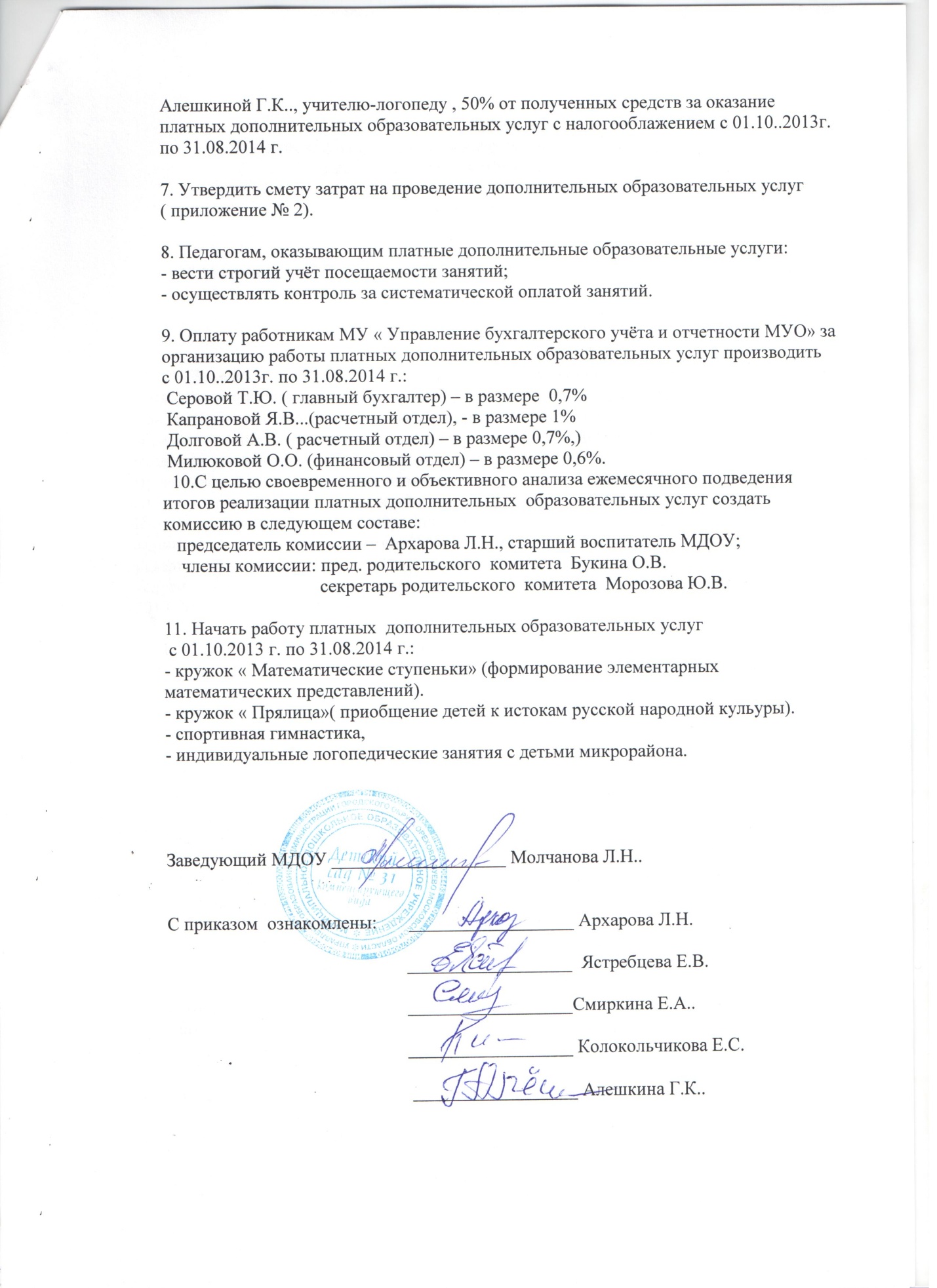 